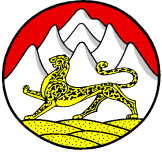 СОБРАНИЕ ПРЕДСТАВИТЕЛЕЙНИЖНЕСАНИБАНСКОГО СЕЛЬСКОГО ПОСЕЛЕНИЯПРИГОРОДНОГО МУНИЦИПАЛЬНОГО РАЙОНАРЕСПУБЛИКИ СЕВЕРНАЯ ОСЕТИЯ-АЛАНИЯРЕШЕНИЕ                                               от 17ноября  2023 года № 8       с.Нижняя Саниба«Об утверждении Порядка заключения соглашений между  органами местного самоуправления Нижнесанибанского поселения Пригородного муниципального района РСО-Алания  и органами местного самоуправления Пригородного муниципального района РСО-Алания  о передаче (принятии) осуществления части полномочий по решению вопросов местного значения»В соответствии с Бюджетным кодексом Российской Федерации, Федеральным законом от 06.10.2003 N 131-ФЗ "Об общих принципах организации местного самоуправления в Российской Федерации", Уставом Нижнесанибанского поселения,  Собрание представителей Нижнесанибанского поселения Пригородного муниципального района РСО-Алания    Р Е Ш И Л О:1. Утвердить Порядок заключения соглашений между органами местного самоуправления Нижнесанибанского поселения Пригородного  муниципального района РСО-Алания  и органами местного самоуправления Пригородного  муниципального района РСО-Алания о передаче (принятии) осуществления части полномочий по решению вопросов местного значения (прилагается).2. Настоящее Решение разместить  на официальном сайте  в  сети  Интернет  администрации Нижнесанибанского поселения.3.Контроль за исполнением настоящего решения оставляю за собой.Глава Нижнесанибанскогосельского поселения                                                                Ф.М.ХинчаговПРИЛОЖЕНИЕ к решению Собрания представителейНижнесанибанского поселения  От  17.11.2023 года  №8ПОРЯДОКзаключения соглашений между  органами местного самоуправления Нижнесанибанского   сельского поселения Пригородного муниципального района РСО-Алания  и органами местного самоуправления Пригородного муниципального района РСО-Алания  о передаче (принятии) осуществления части полномочий по решению вопросов местного значения»Общие положения1.1. Настоящий Порядок заключения соглашений о передаче отдельных полномочий по решению вопросов местного значения между органами местного самоуправления муниципального района и органами местного самоуправления сельского поселения муниципального района (далее - Порядок) разработан в соответствии с Бюджетным кодексом Российской Федерации, Федеральным законом от 06.10.2003 N 131-ФЗ "Об общих принципах организации местного самоуправления в Российской Федерации" (с изменениями и дополнениями) (далее - Федеральный закон "Об общих принципах организации местного самоуправления в Российской Федерации"), Законом  РСО-Алания  от 25.04.2006 24-РЗ «О местном самоуправлении Республики Северная Осетия-Алания», Уставом Нижнесанибанского   сельского поселения  Пригородного муниципального района РСО-Алания.1.2. Органы местного самоуправления сельского поселения вправе заключать соглашения с органами местного самоуправления муниципального района о передаче осуществления части своих полномочий за счет межбюджетных трансфертов, предоставляемых из бюджетов поселений в бюджет района в соответствии с Бюджетным кодексом Российской Федерации.В этом случае органы местного самоуправления района осуществляют полномочия по решению вопросов местного значения поселения на территории сельских поселений в соответствии с Федеральным законом "Об общих принципах организации местного самоуправления в Российской Федерации", Уставом муниципального образования муниципальный район, соглашениями о передаче органам местного самоуправления района отдельных полномочий по решению вопросов местного значения сельских поселений района.1.3. Органы местного самоуправления района вправе заключать соглашения с органами местного самоуправления поселения о передаче им осуществления части своих полномочий за счет межбюджетных трансфертов, предоставляемых из бюджета района в бюджет поселения в соответствии с Бюджетным кодексом Российской Федерации.В этом случае органы местного самоуправления поселения осуществляют полномочия по решению вопросов местного значения района на территории поселения в соответствии с Федеральным законом "Об общих принципах организации местного самоуправления в Российской Федерации", Уставом поселения, соглашениями о передаче органам местного самоуправления сельского поселения района части полномочий по решению вопросов местного значения муниципального района.2. Компетенция органов местного самоуправления поселения2.1. Собрание представителей:- принимает решения о передаче (принятии) осуществления отдельных полномочий по решению вопросов местного значения, о заключении соглашений о передаче (принятии) осуществления отдельных полномочий по решению вопросов местного значения (далее - Соглашений);2.2. Администрация сельского поселения:- осуществляет подготовку и вносит на рассмотрение собрания представителей проекты решений о передаче (принятии) осуществления полномочий (части полномочий) по решению вопросов местного значения, о заключенииСоглашений;- заключает Соглашения, осуществляет исполнение условий заключенных Соглашений;- осуществляет контроль за исполнением заключенных Соглашений;- производит расчет межбюджетных трансфертов, необходимых для осуществления передаваемых полномочий по решению вопросов местного значения.3. Выдвижение инициативы о заключении Соглашения 3.1. Собрание представителей района, администрация района и органы местного самоуправления сельских поселений, входящих в состав Пригородного муниципального района, вправе выдвигать инициативу о заключении Соглашения.3.2. Выдвижение инициативы о заключении Соглашения осуществляется путем направления предложения председателя собрания представителей района, главы администрации района в органы местного самоуправления сельского поселения или главой сельского поселения, главой администрации сельского поселения в органы местного самоуправления района о передаче (принятии) осуществления полномочий (части полномочий) по решению вопросов местного значения.Указанные предложения подлежат рассмотрению соответствующим органом местного самоуправления в срок, не превышающий 30 дней.4. Рассмотрение проекта решения собрания представителей поселения о передаче (принятии) осуществления полномочий (части полномочий) по решению вопросов местного значения4.1. Решения собрания представителей поселения о передаче (принятии) осуществления полномочий (части полномочий) по решению вопросов местного значения должны содержать состав (перечень) полномочий, которые предлагается передать (принять), и принимаются в общем порядке внесения проектов правовых актов, их рассмотрения, принятия и вступления в силу, предусмотренном Уставом муниципального образования .4.2. К проекту решения собрания представителей сельского поселения о передаче (принятии) осуществления полномочий (части полномочий) по решению вопросов местного значения прилагается пояснительная записка и проект Соглашения.4.3. Отклонение собранием представителей поселения проекта решения о передаче (принятии) осуществления части полномочий по решению вопросов местного значения оформляется соответствующим решением.5. Подготовка проекта Соглашения 5.1. Для подготовки проекта Соглашения органы местного самоуправления района и органы местного самоуправления сельского поселения могут создавать совместные временные комиссии, рабочие группы по подготовке соответствующего проекта Соглашения.5.2. Проект Соглашения подлежит правовой экспертизе и финансово-экономическому обоснованию, согласованию с соответствующими органами (структурными подразделениями) и должностными лицами органов местного самоуправления.6. Условия Соглашения6.1. При подготовке, рассмотрении и заключении Соглашения определяются следующие условия Соглашений:1) наименование Соглашения, дата и место его заключения;2) наименование сторон Соглашения (органа местного самоуправления района и органа местного самоуправления сельского поселения), наименование должностей, фамилии, имена, отчества должностных лиц органов местного самоуправления, действующих от имени указанных органов местного самоуправления, наименования нормативных правовых актов, на основании которых действуют названные лица при заключении Соглашения;3) предмет Соглашения (указывается цель, с которой заключается Соглашение, что составляет его основное содержание или на что направлено какое-нибудь действие);4) состав (перечень) передаваемых (принимаемых) полномочий;5) права и обязанности сторон Соглашения при осуществлении части передаваемых (принимаемых) полномочий (указываются права и обязанности каждой стороны Соглашения);6) финансовое обеспечение осуществления стороной Соглашения передаваемых (принимаемых) полномочий в объеме межбюджетных трансфертов на срок заключения Соглашения;7) порядок отчетности соответствующих органов местного самоуправления о выполнении ими переданных (принятых) полномочий (указываются виды, формы и сроки отчетности);8) порядок контроля за осуществлением сторонами условий Соглашения (указываются порядок и формы контроля);9) ответственность сторон за невыполнение либо ненадлежащее выполнение условий Соглашения (указываются основания наступления и виды ответственности, финансовые санкции за неисполнение Соглашения);10) порядок рассмотрения сторонами споров в процессе исполнения Соглашения;11) срок, на который заключается Соглашение, и дата вступления его в силу;12) основания и порядок изменения и расторжения Соглашения, в том числе досрочного прекращения Соглашения либо отдельных его положений, а также последствия изменения и расторжения Соглашения;13) заключительные положения (в каком количестве экземпляров составлено Соглашение и иные положения Соглашения);14) подписи сторон Соглашения.6.2. Соглашение вступает в силу и становится обязательным для органов местного самоуправления района и органов местного самоуправления сельского поселения со дня его подписания сторонами.